                                                                        Numerele 20-31Formează zeci, apoi scrie numerele obţinute!            Nr.              Nr.                           Nr. 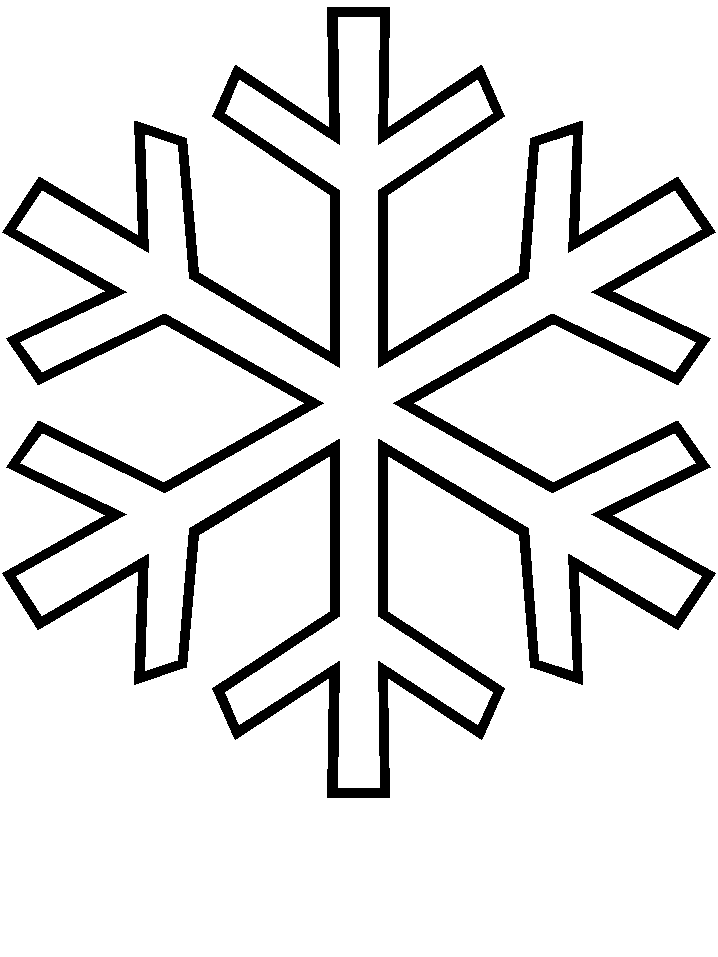           Nr.   2. Ordonează crescător numerele:  24, 14, 19, 28, 31, 22, 11.3. Ordonează descrescător numerele  19, 29, 9, 31, 13, 18, 30.4. Scrie vecinii numerelor:……  20  …….  ;       ……    30  …….;   ………  20 ……… ;     ……….  27 ………;    ……….  21 …………5. Continuă şirul cu 3 numere, respectând regula!18, 20,  .......,  .........,  ..........                 17, 19,  .......,  .........,  .........21, 23,  ........,  .........., ..........               30,  28,  ........,  .........,  .........17,  19,  .........,  ..........,  ........              11,  15,  ........,  .........,  .........31,  29,  ........,  .........,  .........               29,   26,  ........,  .........,  ............6.  Află suma numerelor 13 şi 16,   22 şi 5,   14 şi 25.7. Măreşte: numărul  10 cu 17,    cu 11 numărul  28,     cu 16 numărul 12. 8. Află numărul: cu  17 mai mare decât  12, cu 14 mai mare decât 10, cu 13 mai mare ca 13 9. Calculează suma numerelor 8, 6 şi 15,     11, 6 şi  12. 10. Compară suma nr. 13 şi 15 cu suma nr.  12 şi 16.  Care este mai mare?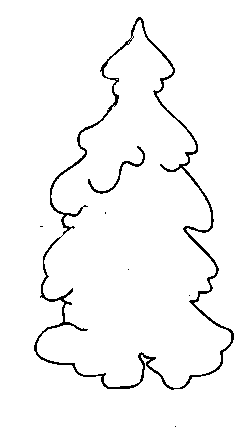 Nr. …….